Заключение №35по результатам проверки достоверности годовой бюджетной отчетности администрации Усольского муниципального района Иркутской области1.Основание для проведения мероприятия: статьи 264.4-264.6 Бюджетного кодекса Российской Федерации;пункт 3 статьи 9 Федерального закона от 07.02.2011г. №6-ФЗ «Об общих принципах организации и деятельности контрольно-счетных органов субъектов Российской Федерации и муниципальных образований»; Положение о Контрольно-счетной палате Усольского муниципального района Иркутской области, утвержденное решением Думы Усольского муниципального района Иркутской области от 23.11.2021г. №213;план деятельности Контрольно-счетной палаты Усольского муниципального района Иркутской области на 2023 год; раздел 2 Порядка проведения внешней проверки годового отчета об исполнении бюджета Усольского муниципального района Иркутской области, утвержденного решением Думы Усольского муниципального района Иркутской области от 22.02.2022г. № 235;распоряжение председателя Контрольно-счетной палаты Усольского муниципального района Иркутской области от 06.03.2023г. №11.2.Предмет мероприятия: Бюджетная (бухгалтерская) отчетность, представленная главным администратором бюджетных средств, в соответствии с требованиями приказа Минфина России от 28.12.2010г. №191н «Об утверждении Инструкции о порядке составления и представления годовой, квартальной и месячной отчетности об исполнении бюджетов бюджетной системы Российской Федерации».3.Объекты мероприятия: Администрация Усольского муниципального района Иркутской области;Объекты встречных проверок по мере необходимости.4.Цели и вопросы мероприятия: Цель: Установление полноты и достоверности бюджетной отчетности главного администратора бюджетных средств (далее–ГАБС), за отчетный финансовый год, ее соответствие требованиям нормативных правовых актов.Вопросы:анализ бюджетной отчетности на соответствие требованиям нормативных правовых актов в части ее состава, содержания и срока представления для проведения внешней проверки;анализ достоверности показателей бюджетной отчетности, оценка взаимосвязанных показателей по консолидируемым позициям форм бюджетной отчетности;оценка достоверного представления о финансовом положении экономического субъекта на основании данных бухгалтерской отчетности;анализ исполнения доходов, закрепленных за администратором доходов;анализ использования бюджетных ассигнований;оценка причин неиспользования бюджетных ассигнований;анализ принятых мер по повышению эффективности расходования бюджетных средств.5.Исследуемый период: 2022 год.6.Состав ответственных исполнителей:Попова Светлана Юрьевна, инспектор в аппарате Контрольно-счетной палаты Усольского муниципального района Иркутской области. 7.Сроки проведения мероприятия с 06 марта 2023 года по 07 апреля 2023 года.Администрация Усольского муниципального района Иркутской области (далее–Администрация) является исполнительно-распорядительным органом Усольского муниципального района Иркутской области, осуществляет свою деятельность на основании Устава Усольского муниципального района Иркутской области, утвержденного решением Думы от 31.05.2005г. №191 (с изменениями), Положения об администрации Усольского муниципального района Иркутской области утвержденного решением Думы от 28.02.2017г. №222 (с изменениями). Администрация входит в структуру органов местного самоуправления. Финансовое обеспечение деятельности Администрации осуществляется за счет средств, предусмотренных в местном бюджете отдельной строкой в соответствии с классификацией расходов бюджетов РФ, на основании сметы. К одним из полномочий Администрации относится осуществление отдельных государственных полномочий, переданных органами государственной власти в соответствии с Федеральными законами и Законами Иркутской области.  Подведомственным учреждением Администрации является муниципальное казенное учреждение «Управление учета и отчетности муниципальных учреждений Усольского муниципального района Иркутской области» (далее - Управление).Оценка полноты и достоверности показателей и сведений, представленных в бюджетной отчетности главного администратора, главного распорядителя бюджетных средств проводится согласно требованиям Инструкции о порядке составления и предоставления годовой, квартальной и месячной отчетности об исполнении бюджетов бюджетной системы Российской Федерации, утвержденной приказом Минфина России от 28.12.2010г. №191н с изменениями (далее - Инструкция №191н).Проверка наличия оформленных в установленном порядке документов, а также подтверждение проведения перед составлением годовой бюджетной отчетности инвентаризации активов и обязательств.В соответствии с Положением о бюджетном процессе в Усольском муниципальном районе Иркутской области, утвержденным решением Думы от 28.01.2020г. №120 в редакции от 27.12.2022г. №24 (далее – Положение о бюджетном процессе), с постановлением администрации Усольского муниципального района утвержденным 26.10.2021г. №627 в редакции от 10.03.2022г. №125 «Об утверждении перечня главных администраторов доходов бюджета», Администрация является главным администратором доходов по коду 902 по 5 видам доходов местного бюджета.В приложение №7 «Ведомственная структура расходов бюджета муниципального района» решения о бюджете на 2022 год Администрация включена как главный распорядитель бюджетных средств. Во исполнение требований, предусмотренных ст.242 Бюджетного кодекса РФ (далее–Бюджетный кодекс РФ), ст.33 Положения о бюджетном процессе, финансовым органом разработан и утвержден приказ от 13.12.2022г.  №411/1о/д «Об утверждении Порядка завершения операций по исполнению местного бюджета в текущем финансовом году». Срок завершения операций по исполнению бюджета утвержден не позднее 30.12.2022г. В соответствии со ст.154 БК РФ, Инструкцией №191н, а также согласно разработанному приказу Комитета по экономике и финансам администрации Усольского муниципального района Иркутской области от 13.12.2022г.  №407о/д «О сроках составления и представления отчетности об исполнении бюджета за 2022г., месячной и квартальной отчетности в 2023 году», отчет представлен своевременно и в полном объеме.  Основным документом, регламентирующим порядок бухгалтерского и налогового учета в учреждении, является Учетная политика. В проверяемом периоде в Администрации действует Учетная политика, утвержденная распоряжением от 18.05.2017г. №102-р (в редакции от 05.02.2021г. №44-р). Учетной политикой определен перечень документов, регулирующих вопросы бюджетного учета. Учетная политика размещена на официальном сайте Усольского муниципального района.В ходе внешней проверки представлены бюджетные росписи, при сравнительном анализе показателей бюджетных росписей за 2022 год установлено, что они соответствуют показателям сводной бюджетной росписи, утвержденной финансовым органом, что соответствует ст.30 Положения о бюджетном процессе.В утвержденный бюджет на 2022 год в течение отчетного года вносились изменения согласно приказам Комитета по экономике и финансам.В таблице отражен анализ изменения распределения бюджетных ассигнований на 2022 год:                                                                             (тыс.руб.)На основании ст.217, ст.219 Бюджетного кодекса РФ, Комитетом по экономике и финансам разработан и утвержден Порядок составления и ведения сводной бюджетной росписи бюджета муниципального района и бюджетных росписей главных распорядителей средств муниципального района от 18.04.2021г. №117о/д. Лимиты бюджетных обязательств утверждены без публичных нормативных обязательств. Учет бюджетных ассигнований, лимитов бюджетных обязательств и принятых бюджетных обязательств осуществляется по соответствующим счетам аналитического учета. Финансирование расходов в разрезе разделов, подразделов и целевых статей расходов бюджетной классификации, не предусмотренных сводной бюджетной росписью, не установлено.Первоначальным решением Думы об утверждении бюджета бюджетные ассигнования Администрации утверждены в сумме 195 513,13 тыс. руб., окончательным решением Думы о бюджете бюджетные ассигнования увеличены на 57 205,40 тыс. руб. или на 29,25% и утверждены в сумме 252 718,51 тыс. руб. Согласно данным Отчета об исполнении бюджета ф.0503127 за 2022 год, утвержденные бюджетные назначения по доходам отражены в сумме 627,70 тыс.руб. и исполнены в сумме 662,39 тыс.руб. или 105,52%. Доходы запланированы и поступили по следующим кодам бюджетной классификации: 90210807150010000110 «Государственная пошлина на выдачу разрешения на установку рекламных конструкции» в сумме (-)15,00 тыс.руб., при плане (-)15,00 тыс.руб. 9021302995050000130 «Прочие доходы от оказания платных услуг и компенсации затрат государства» в сумме 50,2 тыс.руб., при плане 15,5 тыс.руб. 90211607010050000140 «Штрафы, неустойки, пени, уплаченные в случае просрочки исполнения поставщиком (подрядчиком, исполнителем) обязательств, предусмотренных муниципальным контрактом, заключенным муниципальным органом, казенным учреждением муниципального района» в сумме 627,19 тыс. руб., при плане 627,19 тыс. руб. Исполнение расходной части бюджета Администрации предусмотрено в размере 235 761,89 тыс. руб., плановые показатели по расходам бюджета выполнены на 93,29%. Неисполненные бюджетные назначения за отчетный период составляют 16 956,62 тыс. руб.Проверкой соответствия плановых показателей, указанных в бюджетной отчетности, показателям решения Думы от 28.12.2021г. №222 (в окончательной редакции от 20.12.2022г. №22) «Об утверждении бюджета Усольского муниципального района на 2022 год и на плановый период 2023 и 2024 годов» нарушений не выявлено.Структура расходов бюджета Администрации показывает следующее:расходы на выплаты персоналу в целях обеспечения выполнения функций казенными учреждениями (КВР 100) составили 123 604,97 тыс.руб. или 48,91% от общих расходов; закупка товаров, работ и услуг для обеспечения муниципальных нужд (КВР 200) составила 79 719,29 тыс.руб. (31,54%);социальное обеспечение и иные выплаты населению (КВР 300) составили 29 313,61 тыс.руб. (11,6%).капитальные вложения в объекты государственной (муниципальной) собственности (КВР 400) составили 10 425,99 тыс.руб. (4,13%).иные бюджетные инвестиции, уплата налогов, сборов и иных платежей (КВР 800) составили 9 654,65 тыс.руб. (3,82%).Годовая бюджетная отчетность Администрации в целом соответствует требованиям п.4 Инструкции №191н по оформлению годовой бюджетной отчетности: сброшюрована, пронумерована, имеет оглавление и представлена с сопроводительным письмом.Бюджетная отчетность подписана мэром Усольского муниципального района (Матюха В.И.) и главным бухгалтером (Ловга Н.А.).Состав бюджетной отчетности соответствует требованиям п.3 ст.264.1 Бюджетного кодекса РФ и п.11.1 Инструкции №191н.В соответствии с пп.1 п.1 ст.160.2-1. БК РФ установлены бюджетные полномочия отдельных участников бюджетного процесса по организации и осуществлению внутреннего финансового аудита. Распоряжением от 31.12.2020г. №373 принято решение об упрощенном осуществлении внутреннего финансового аудита в Администрации. В соответствии с п.9 Инструкции №191н бюджетная отчетность составлена нарастающим итогом с начала года в рублях с точностью до второго десятичного знака после запятой.Анализ форм годовой бюджетной отчетности Администрации показал следующее: Баланс главного распорядителя, распорядителя, получателя бюджетных средств, главного администратора, администратора источников финансирования дефицита бюджета, главного администратора, администратора доходов бюджета (ф.0503130) (далее – Баланс) заполнен в соответствии с требованиями, установленными Инструкцией №191н и содержит данные о стоимости активов, обязательств, финансовом результате на начало года и конец года. В графах «На конец отчетного периода» отражены данные о стоимости активов и обязательств, финансовом результате на 1 января 2023 года, с учетом проведенных заключительных оборотов по счетам бюджетного учета.По состоянию на 01.01.2023г. балансовая стоимость основных средств (раздел 1 «Нефинансовые активы») увеличилась на 1 979,78 тыс.руб. и составила 97 450,66 тыс.руб. Остаточная стоимость материальных запасов на 01.01.2023г. уменьшилась на 276,59 тыс.руб. и составила 1 945,75 тыс.руб. Раздел 1 «Нефинансовые активы» подтверждается данными ф.0503168 «Сведения о движении нефинансовых активов». В ф.0503168 в полном объеме отражено движение нефинансовых активов.Итоги по разделу 2 «Финансовые активы» по сравнению с началом 2022 года снизились на 375,36 тыс.руб. и по состоянию на 01.01.2023 года составили 1 135,63 тыс.руб.Остаток денежных средств на лицевых счетах Администрации отражен в сумме 550,29 тыс.руб., что соответствует ф.0503178 «Сведения об остатках денежных средств на счетах получателя бюджетных средств».Показатели Баланса, отраженные по разделу 2 «Финансовые активы» подтверждаются данными ф.0503169 «Сведения по дебиторской и кредиторской задолженности» в части дебиторской задолженности. По разделу 3 «Обязательства» подтверждается данными ф.0503169 «Сведения по дебиторской и кредиторской задолженности» в части кредиторской задолженности.По разделу 4 «Финансовый результат» подтверждается данными ф.0503110 «Справка по заключению счетов бюджетного учета отчетного финансового года».Строка 570 Баланса – разница граф 6 и 3 по бюджетной деятельности равна разнице граф 7 и 6 «Итого» раздела 1 «Бюджетная деятельность» справки ф.0503110.Согласно справке, к Балансу на забалансовых счетах числится имущество, полученное в пользование в сумме 0,003 тыс.руб., материальные ценности на хранении в сумме 40,11 тыс.руб., награды, призы, кубки и ценные подарки, сувениры в сумме 12,26 тыс.руб., запасные части к транспортным средствам, выданные взамен изношенных в сумме 465,23 тыс.руб., банковская гарантия в сумме 12,65 тыс.руб., основные средства в эксплуатации в сумме 2 387,50 тыс.руб.При проверке контрольных соотношений показателей Баланса ф.0503130 с формой «Отчет о финансовых результатах деятельности» (ф.0503121) расхождений не выявлено. Как следует из Справки по заключению счетов бюджетного учета отчетного финансового года (ф.0503110) (далее – ф.0503110) закрытию подлежали следующие счета бюджетного учета: 1.401.10.000 «Доходы текущего финансового года», сумма оборотов по кредиту – 240 038,46 тыс.руб.; 1.401.20.000 «Расходы текущего финансового года» сумма оборотов по дебету – 235 110,99 тыс.руб. Показатели ф.0503110 соответствуют контрольным соотношениям показателей Баланса (ф.0503130), показателям в части доходов и расходов «Отчета о финансовых результатах деятельности» (ф.0503121), показателям ф.0503127 «Отчет об исполнении бюджета главного распорядителя, распорядителя, получателя бюджетных средств, главного администратора, администратора источников финансирования дефицита бюджета, главного администратора, администратора доходов бюджета».Отчет о финансовых результатах деятельности (ф.0503121) (далее –ф.0503121). При проверке соотношения показателей ф.0503121 с показателями сведений о движении нефинансовых активов (ф.0503168) расхождений не выявлено.Как следует из ф.0503121 доходы составили 4 223,81 тыс.руб.  Расходы составили 234 395,83 тыс.руб. и распределены следующим образом:оплата труда и начисления на выплаты по оплате труда (КОСГУ 210) в сумме 121 351,06 тыс.руб.;оплата работ, услуг (КОСГУ 220) в сумме 40 969,11 тыс.руб.;безвозмездные перечисления организациям (КОСГУ 240) в сумме 2574,78 тыс.руб.; социальное обеспечение (КОСГУ 260) в сумме 27 254,08 тыс.руб.;прочие расходы (КОСГУ 290) в сумме 11 996,54 тыс.руб. Чистый операционный результат сложился в сумме (-) 230 172,02 тыс.руб. Показатели ф.0503121 на 01.01.2023г. подтверждаются данными справки ф.0503110.Отчет о движении денежных средств (ф.0503123) (далее – ф.0503123). Согласно п.150.3 Инструкции №191н ф.0503123 составлена на основании данных о движении денежных средств на едином счете бюджета, открытом в органе, осуществляющем кассовое обслуживание исполнения бюджета в разрезе кодов КОСГУ. В разделе 4 «Аналитическая информация по выбытиям» приведены сведения по выбытиям, отраженным в разделе с разбивкой сумм по соответствующим кодам КОСГУ, разделам, подразделам, кодам видов расходов. Нарушений не установлено. Отчет об исполнении бюджета главного распорядителя, распорядителя, получателя бюджетных средств, главного администратора, администратора источников финансирования дефицита бюджета, главного администратора, администратора доходов бюджета (ф. 0503127) (далее – ф.0503127) сформирован в соответствии с п.52-67 Инструкции №191н. Согласно ф.0503127 утвержденные бюджетные назначения в целом по доходам в 2022 году составили 627,39 тыс.руб., исполнение составило 662,39 тыс.руб. или 105,53%.Утвержденные бюджетные назначения в целом по расходам в 2022 году составили 252 718,52 тыс.руб., исполнение составило 235 761,89 тыс.руб. или 93,29 %. Неисполненные назначения сложились в сумме 16 956,62 тыс.руб. Показатели графы 4 «Утвержденные бюджетные назначения», графы 5 «Лимиты бюджетных обязательств» по разделу «Расходы бюджета» Отчета (ф.0503127) соответствуют показателям сводной бюджетной росписи бюджета на 2022 год (от 20.12.2022г.). На 2022 год Администрации утверждены лимиты бюджетных обязательств в объеме утвержденных бюджетных ассигнований 250 023,23 тыс.руб. Принято бюджетных обязательств в объеме 247 384,91 тыс.руб., из них денежных обязательств – 235 840,51 тыс.руб. Исполнение денежных обязательств составило 235 761,89 тыс.руб. Неисполнение по принятым бюджетным обязательствам составило 11 923,01 тыс.руб., что подтверждается данными ф.0503175 «Сведения о принятых и неисполненных обязательствах получателя бюджетных средств». Пояснительная записка (ф. 0503160) (далее – Пояснительная записка) составлена в разрезе 5 разделов, что соответствует требованиям Инструкции №191н. В соответствии с п.11.1 Инструкции №191н представлена в составе годовой отчетности таблица № 1 «Сведения о направлениях деятельности».В текстовой части Пояснительной записки в разделе 2 «Результаты деятельности субъекта бюджетной деятельности» указана информация о штатной численности Администрации. В раздел 3 «Анализ отчета об исполнении бюджета субъектом бюджетной отчетности» включены следующие формы:Сведения об исполнении бюджета (ф.0503164). Представленные в ф.0503164 данные соответствуют данным, отраженным в Отчете ф.0503127.Сведения об исполнении мероприятий в рамках целевых программ (ф.0503166) не представлены в составе раздела 3 Пояснительной записки, так как форма отчетности не имеют показателей, о чем отражено в текстовой части Пояснительной записки. Раздел 4 «Анализ показателей бухгалтерской отчетности субъекта бюджетной отчетности». Показатели, характеризующие наличие и движение нефинансовых активов за отчетный период представлены в ф.0503168 «Сведения о движении нефинансовых активов». В ф.0503169 «Сведения по дебиторской и кредиторской задолженности» по состоянию на 01.01.2023г. дебиторская задолженность по доходам сложилась в сумме 57,29 тыс.руб., в том числе предоплата за подписку в сумме 42,36 тыс.руб., просроченная задолженность на 01.01.2022г. составляет 48,69 тыс.руб.Кредиторская задолженность по состоянию на 01.01.2022г. составляла 224,21 тыс.руб. на конец 2022 года кредиторская задолженность уменьшилась и составила 78,85 тыс.руб. Наибольшая сумма задолженности в сумме 47,46 составляет ГСМ. Следует отметить, что в текстовой части Пояснительной записки раскрыта информация о кредиторской задолженности. Просроченная кредиторская задолженность по состоянию на 01.01.2023г. отсутствует.Согласно п.158 Инструкции №191н информация о результатах инвентаризации отражена в текстовой части Пояснительной записки. В целях обеспечения достоверности данных бухгалтерского учета и годовой бухгалтерской отчетности Администрации, проведена инвентаризация активов и обязательств расхождений не выявлено. Форма 0503296 «Сведения об исполнении судебных решений по денежным обязательствам» отражает исполненные денежные обязательства в сумме 125,77 тыс.руб. по судебным решениям. В нарушение статьи 34 БК РФ расходы по судебным решениям судов в сумме 125,77 тыс.руб. оплаченные из бюджета Усольского муниципального района являются неэффективным расходованием бюджетных средств.Сведения и таблицы, не имеющие числовых показателей, отражены в разделе 5 Пояснительной записки.В разделе 5 Пояснительной записки таблица №3, отражена как таблица, не имеющая числовых показателей. Таблица №3 «Сведения об исполнении текстовых статей закона (решения) о бюджете» составляется согласно п.155 Инструкции №191н в части текстовых статей решения о бюджете, за исключением текстовых статей, носящих установочный характер или информация по которым раскрыта в иных отчетах в составе годовой бюджетной отчетности п.7.11. письма Минфина России №02-06-07/121653, Казначейства России №07-04-05/02-31103 от 12.12.2022г. Информация о расходовании средств дорожного фонда в формах бюджетной отчетности не раскрыта.Оценкой обобщенных показателей форм бюджетной отчетности путем суммирования одноименных показателей и исключения, в установленном Инструкцией №191н порядке, взаимосвязанных показателей по позициям консолидируемых форм бюджетной отчетности отклонений не выявлено.В 2022 году финансирование расходов Администрации осуществлялось в рамках программных расходов. Администрация является разработчиком и ответственным исполнителем, исполнителем следующих муниципальных программ (далее–МП) по данным ф.0503127:МП «Развитие системы образования Усольского района»;МП «Содержание и функционирование органов местного самоуправления»;  МП «Комплексное развитие сельских территорий Усольского района»; МП «Профилактика правонарушений, преступлений и общественной безопасности в Усольском районе»; МП «Обеспечение безопасности населения Усольского района»;  МП «Развитие экономического потенциала и создание условий благоприятного инвестиционного климата»; МП «Развитие инфраструктуры и обеспечение комплексных мер противодействия чрезвычайным ситуациям в образовательных учреждениях».Бюджетные назначения в рамках программных расходов составили 243 688,11 тыс.руб., исполнение по программам составляет 226 731,48 тыс.руб. или 93,04%.Исполнение непрограммных расходов составило 9 030,40 тыс.руб. при плане 9030,40 тыс.руб. или 100%. В 2022 году непрограммными расходами являются:непрограммные расходы областного бюджета;кредиторская задолженность за предыдущий год;оплата по исполнительным документам. ВыводыВ ходе проверки годовой бюджетной отчетности Администрации Усольского муниципального района Иркутской области, проведенной Контрольно-счетной палатой Усольского муниципального района Иркутской области установлено что, в составе годовой бюджетной отчетности таблица №3 «Сведения об исполнении текстовых статей закона (решения) о бюджете» раскрывающая информацию о расходовании средств дорожного фонда не заполнена.Годовая бюджетная отчетность за 2022 год составлена в соответствии с требованиями Инструкции о порядке составления и представления годовой, квартальной и месячной отчетности об исполнении бюджетов бюджетной системы Российской Федерации, утвержденной Приказом Минфина РФ от 28.12.2010г. №191н, статьи 264.1 Бюджетного кодекса Российской Федерации. Представленная для внешней проверки годовая бюджетная отчетность в основном достоверно отражает финансовое положение главного администратора, главного распорядителя бюджетных средств бюджета муниципального района. В нарушение статьи 34 БК РФ расходы по судебным решениям судов в сумме 125,77 тыс.руб. оплаченные из бюджета Усольского муниципального района являются неэффективным расходованием бюджетных средств.ПредложенияРассмотреть результаты внешней проверки, принять к сведению выявленные недостатки при составлении бюджетной отчетности в дальнейшем, в целях недопущения их при сдаче бюджетной отчетности.В целях реализации полномочий установленных статьей 160.2-1 Бюджетного кодекса РФ, усилить внутренний финансовый аудит за достоверностью годовой бюджетной отчетности Администрации Усольского муниципального района Иркутской области.О результатах рассмотрения настоящего заключения и принятых мерах сообщить в Контрольно-счетную палату Усольского муниципального района Иркутской области до 25.04.2023 года.Председатель КСПУсольского муниципального районаИркутской области							И.В. КовальчукИсполнитель инспектор в аппарате КСП Попова С.Ю.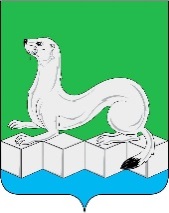 Контрольно-счетная палата Усольского муниципального районаИркутской области665479, Российская Федерация, Иркутская область, Усольский муниципальный район, Белореченское муниципальное образование, рп. Белореченский, здание 100тел./факс (839543) 3-60-86 Е-mail: kspus21@mail.ruОГРН 1213800025361  ИНН 3801154463 КПП 380101001Контрольно-счетная палата Усольского муниципального районаИркутской области665479, Российская Федерация, Иркутская область, Усольский муниципальный район, Белореченское муниципальное образование, рп. Белореченский, здание 100тел./факс (839543) 3-60-86 Е-mail: kspus21@mail.ruОГРН 1213800025361  ИНН 3801154463 КПП 380101001__07.04.2023г.___№___84_____на №___________ от_____________Мэру Усольского муниципального района Иркутской области Матюхе В.И.НаименованиеРешение Думы от 28.12.2021 №222Решение Думы от 22.02.2022 №230Решение Думы от 31.05.2022 №255Решение Думы от 08.07.2022 №260Решение Думы от 28.10.2022№5Решение Думы от 20.12.2022№22Исполнение за 2022гБюджетная роспись195513,4207583,22239614,49251106,99260577,1252718,5235761,9Уведомление о бюджетных ассигнованиях195513,4207583,22239614,49251106,99260577,1252718,5хДатаутвержденияУведомления о лимитах, бюджетных ассигнованиях 29.12.202122.02.202201.06.202208.07.202228.10.202220.12.2022хУведомление о лимитах бюджетных ассигнованиях165693,5205259,89237291,16248783,66258048,4250023,2х